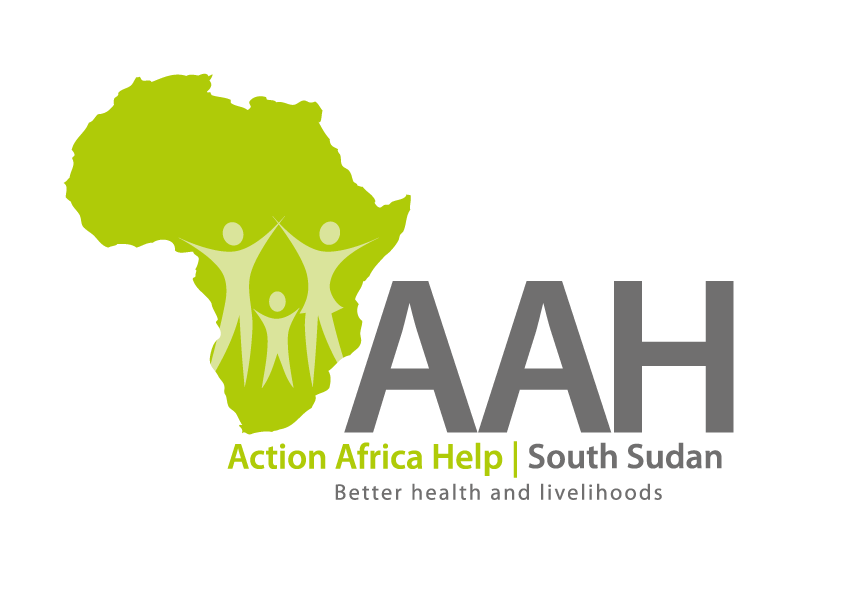 BackgroundAction Africa Help International (AAH-I) is a nongovernmental Organization and nonprofit making operating in South Sudan with a mission to support disadvantaged Communities to sustainably improve their standard of living through Community empowerment approach in partnership with stake holders. AAH-I implements Primary Health Care, Agriculture, Humanitarian aid projects and Capacity Building.The organization is inviting bids from competent and reputable construction companies for provision of labor for construction of 2 classroom block in Kandaka and 4 stance VIP latrine in Napata primary school. More details on the said tenders can be picked from AAHI/UNHCR Juba Logistics base and JAMJANG AAH/UNHCR log base during working hours (Monday to Friday, 9:00am to 11.30am and 2:00pm to 4.00pm)Deadline for submission of the bids will be on 14nd JULY, 2023 at 12:00pm.INVITATION TO TENDER.Description1.PROVISION OF LABOUR  FOR CONSTRUCTION OF 2 CLASSROOMS  BLOCK AT KANDAKA PRIMARY SCHOOL2PROVISION OF LABOUR  FOR CONSTRUCTION OF 4 STANCE VIP LATRINE AT NAPATA  PRIMARY SCHOOL